施坝河二级电站水土保持设施竣工验收报告书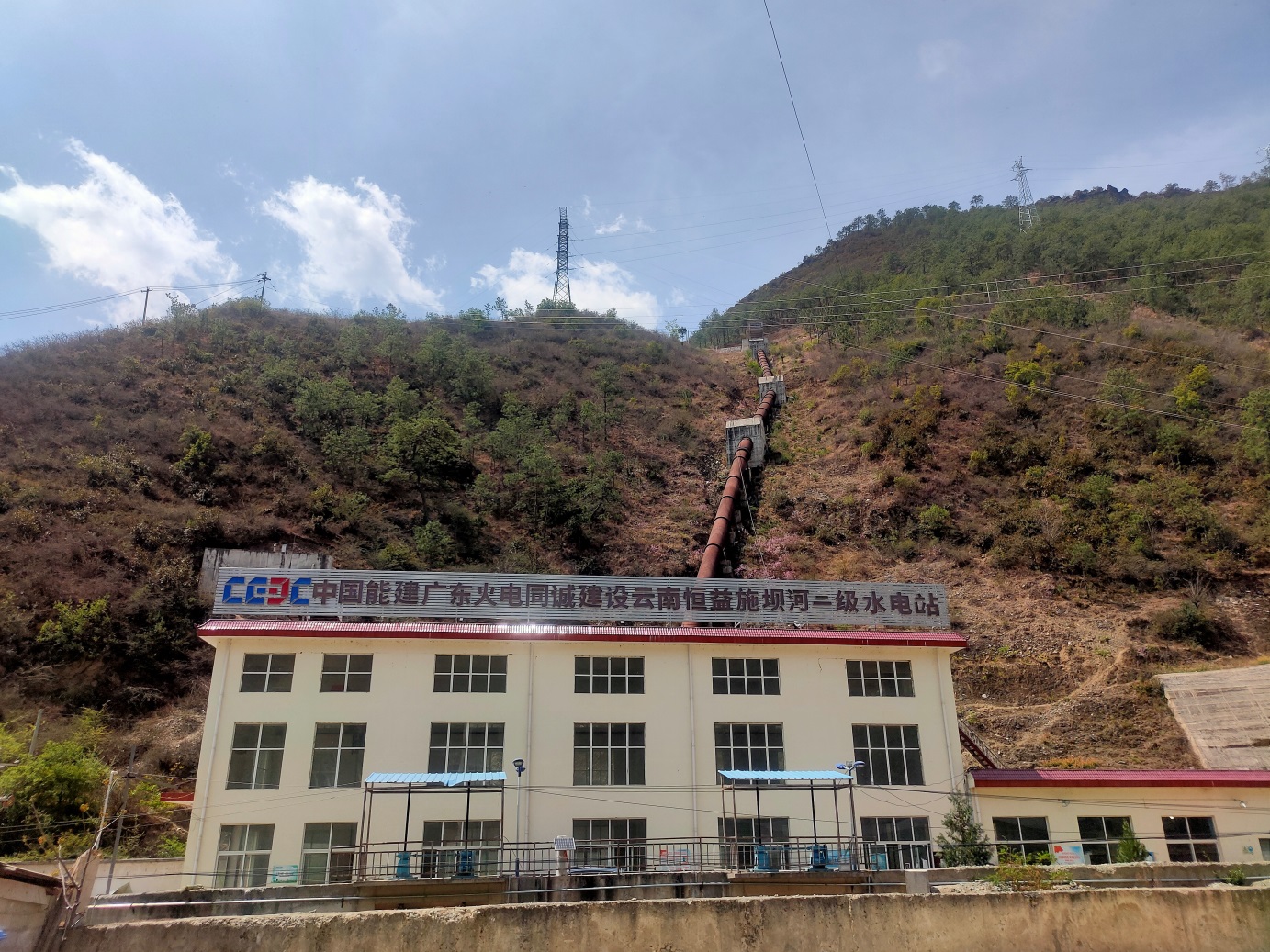 建设单位：云南恒益水电开发有限公司编制单位：香格里拉市华辰水电咨询设计有限公司编制时间：2021年8月目  录1.项目及项目区概况	41.1项目概况	51.1.1地理位置	51.2项目区概况	102.水土保持方案和设计情况	122.1主体工程设计	122.2水土保持方案	123.水土保持方案实施情况	143.1水土保持防治责任范围	143.2弃渣场设置	153.3取土场设置	183.4水土保持设施总体布局	183.5水土保持设施完成情况	193.6水土保持投资完成情况	234.水土保持工程质量	244.1质量管理体系	244.2各防治分区水土保持工程质量评定	284.3弃渣场稳定性评估	314.4总体质量评价	335.项目初期运行及水土保持效果	345.1初期运行情况	345.2水土保持效果	345.3公众满意度调查	366.水土保持管理	376.1组织领导	376.2规章制度	376.3建设管理	386.4水土保持监测	396.5水行政主管部门监督检查意见落实情况	436.6 水土保持补偿费用缴纳情况	447.	结论和建议	457.1结论	457.2  建议	46前言施坝河流域面积215.5 km2,河道全长24. 3km,天然落蚤1800m, 平均坡降74%0,多年平均流量4. 27m7s,水能资源理论蕴藏量 68MWo流域东、南部主要为金沙江干流，西部为白马雪山，海拔2500 m以上属寒温带气候区，年降水量在1200—1400mm； 2300 m以下属 温暖河谷气候区，年降水量在1000—1200mm。水保方案核定的永久占地面积为1.3hm2，其中：耕地0.1hm2，林地0.04 hm2,荒山荒坡1.16hm2。临时占地为1.1hm2，其中耕地0.10hm2，林地0.25 hm2,荒山荒坡0.75hm2。水库面积为0.31hm2，其中河道0.31hm2，水库淹没区无民房、耕地及专项设施等。工程现已建设完毕，落实水土保持措施工程量为：浆砌块石1116m3，土石方开挖1408m3，土地整治1.28hm2，覆土1316m3，抚育1.28hm2，植树1566株，播草0.56hm2。1.项目及项目区概况1.1项目概况1.1.1地理位置施坝河位于迪庆藏族自治州德钦县南部的霞若乡境内，属金沙 江水系右岸二级支流，珠巴龙河的一级支流，介于东经99° 13'—99° 31',北纬27° 40'—27° 42'之间，发源于霞若乡云岭山脉中部（海拔 3810m）,流经施间与霞若至珠巴龙河，最后在拖顶汇入金沙江。流域总面积215.5km2，河长24. 3km,天然落差约1800m,平均 坡降约74%。，坝址多年平均流量约5.07m3/s,河流水能资源理论蕴藏量68MW。施坝河流域东侧为珠巴龙河、南侧紧靠相多河流域，西侧背靠澜沧江流域。施坝河二级水电站紧接施坝河一级水电站尾水取水。流域面积 203.5KM2,汇入珠巴龙河处高程为2018m。该项目河流规划报告对施坝河梯级水电站的河段开发方式、建筑 物布置及装机规模进行分析论证，采用二级开发方案。本阶段二级站 拟总装机容量为2×5000KW。工程规模为小（I）型，工程等别V等, 工程由首部枢纽、引水系统、厂区枢纽组成。引水系统布置于施坝河 右岸，厂区枢纽布置于施坝河右岸，距珠巴龙河约100米。流域上游属北温山地季风气候，下游属中暖和低热气候。本流 域属迪庆州南部多雨区，年降水量800-1200之间。	本流域属深切割高山峡谷地形，河道深切，山高谷深，水流湍 急，两岸不连续分布有混杂堆积阶地，有的高出水面达20m左右，地势总体上是西高东低。山岭海拔高程一般在2600m〜4200m,最高峰海拔4428.3m。流域均属金沙江水系，西北侧属澜沧江水系。测区在不同高程尚发育有冰蚀地形，如角峰、刃脊、冰斗、冰蚀洼地等。根据1:400万《中国地震动峰值加速度区划图》，工程区50年超越概率10%的地震动峰值加速度为0。1.1.2主要技术指标该项目河流规划报告对施坝河梯级水电站的河段开发方式、建筑 物布置及装机规模进行分析论证，采用二级开发方案。本阶段二级站 拟总装机容量为2×5000KW。工程规模为小（I）型，工程等别V等, 工程由首部枢纽、引水系统、厂区枢纽组成。引水系统布置于施坝河 右岸，厂区枢纽布置于施坝河右岸，距珠巴龙河 约100米。表 1-1	主要技术经济指标表1.1.3项目投资工程静态总投资4343万元，工程动态总投资4567万元，单位千瓦投资4567元/kw。1.1.4项目组成及布置本项目主要包括施坝河二级水电站主体工程由首部枢纽、隧洞、前池、泄水道、 压力钢管道、主、副厂房、升压站、弃渣场等组成8个部分。项目组成见表1-2。表 1---2	  项目组成表1.1.5施工组织及工期（1）施工场地条件本工程各施工区内的规划布置按照“先土建，后安装”的原则，合理安排施工顺序，优化施工总平面布置，交叉，节约施工场地。（2）施工用水站址周边有施坝河及多条高山小径流，施工用水拟采用永临结合方案，从附近河沟采用管道引至站内，并在站内修筑一个20m³的施工蓄水池满足施工用水需求。（3）施工用电施工用电采用与电内永临结合方式加以解决。施工通信采用永临结合方式，安装一部市话用于施工期的通信联系，待工程投运后移入站内作为电站与当地有关部门后勤、行政电话使用。1.1.6土石方情况根据批复的水保方案，工程建设期间弃渣量6.52万m³（松方），全部堆放于弃渣场内。经实地勘察，建设期产生土石方6.67万m3，回填方0.15m3，弃渣6.52m3（自然方），合松方9.8万m3（取松方系数1.5）。经现场调查核实，项目建设过程中产生的土石方主要来源于引水系统开挖、道路开挖、厂房枢纽区开挖，利用主要为引水隧洞衬砌砂石骨料利用及场地平整回填。1.1.7征占地情况水保方案核定的永久占地面积为1.3hm2，其中：耕地0.1hm2，林地0.04 hm2,荒山荒坡1.16hm2。临时占地为1.1hm2，其中耕地0.10hm2，林地0.25 hm2,荒山荒坡0.75hm2。水库面积为0.31hm2，其中河道0.31hm2，水库淹没区无民房、耕地及专项设施等。1.1.8移民安置和专项设施改（迁）建因水库淹没区没有居民房屋，不发生移民搬迁，受工程影响耕地的居民可采取就地调整土地权属恢复生产的方式解决，避免移民动迁产生不利环境影响。1.2项目区概况1.2.1自然条件工程区取水河流—施坝河自然落差大、河流急，山高坡陡，自然植被覆盖率高，流域洪水主要由暴雨形成。洪水发生在6-10月份，属明显的暖温带山地季风气候。流域多年平均降雨量800—1200mm。 年平均气温2.7—15.3℃,无霜期长，冬季施工对工程质量无明显的不良影响。1.2.2水土流失及防治情况据《云南省土壤侵蚀遥感调查报告（2000年8月）》，德钦县国土总面积为7273km2，土地壤侵蚀面积704km2，占总面积的9.68%。而土壤侵蚀面积中，轻度侵蚀面积321.02km2，占45.6%；中度侵蚀面积375.94km2，占53.4%；强度侵蚀面积7.04km2，占1%。根据《土壤侵蚀分类分级标准》该地区水土流失允许值为500t/km2.a。电站工程建设水土流失情况：由《有水土保持方案报告书》可知，在本工程施工期间，工程占地范围内的原生水土流失量为81.2t，平均土壤侵蚀模数为1112tkm2·a。1.渣场区：如电站在施工期间不采取任何水土保持措施的情况下生产，水土流失量将达到0.24万t。2.电站建设场止：如电站在施工期间不采取任何水土保持措施的情况下生产，水土流失量将达到0.299万t。3.建设期内新增水土流失预测：经计算预测时段内新增水土流失量将达到0.249万t。根据分析，电站工程施工期间直接损坏和占压的土堤面积为2.37亩，其中损坏具有水土保持功能的土地面积为0.47亩，施工期间所产生弃土为6.52万m3（自然方），在工程施工期间可能造成水土流失总量为0.249万t,新增水土流失总量为0.249万t。水土流失防治情况：1.水土防治工程措施：采用混凝土喷锚、截水沟、排水沟、浆砌块石护坡，挡渣墙等工程措施防治。2.水土流失防治植物措施：在弃渣场顶面及渠道平台规划种植经济果林，对于坡面坡度较大，土堆较高的渣场坡面采取种植灌木林，本次防治主要采用植物为乌饭、爬山虎、狗牙根、麻栎和板栗。2.水土保持方案和设计情况2.1主体工程设计2005年5月18日，迪庆藏族自治州发展计划委员会下发了《迪庆州发展计划委员会关于德钦县施坝河水电开发规划报告的批复》（迪计基础﹝2005﹞33号）；2005年11月8号，云南省迪庆藏族自治州水利水电局下发了关于对《德钦县施坝河二级水电站工程水资源论证报告》的批复，（迪水电发﹝2005﹞111号）；2006年4月6日，迪庆藏族自治州环境保护局下发了《关于对迪庆州施坝河二级水电站环境影响报告书的审批意见》（迪环自﹝2006﹞16号）；2006年8月1日，云南省林业厅下发了《云南省林业厅关于对德钦县施坝河二级水电站建设临时占用林地请示的批复》（云林林政﹝2006﹞132号）；2006年12月28日，迪庆州国土资源局下发了《关于德钦县霞若乡施坝河二级电站建设项目用地的批复》（迪国土资复﹝2006﹞19号）；项目已于2014年12月投入试运行。2.2水土保持方案2005年7月施坝河梯级水电站建设业主德钦县鑫源水电开发有限公司委托迪庆州水利水电勘察设计所编制《德钦县施坝河梯级水电站水土保持方案可行性研究报告》；2005年11月8日，云南省迪庆州水利水电局下发了《关于迪庆州德钦县施坝河梯级水电站工程水土保持方案初步设计报告的批复》（迪水电发﹝2005﹞109号）。3.水土保持方案实施情况3.1水土保持防治责任范围一、原水保方案批复的防治责任范围根据批复的原水保方案，工程水土流失防治责任范围2。71hm2，其中项目建设区2.4hm2，本次项目不考虑直接影响区。二、工程实际的防治责任范围工程永久占地主要包括拦河坝、引水建筑物、公路、电站厂房及开关站，占地面积为1.3hm2，其中：耕地0.1hm2，林地0.04hm2，荒山荒坡1.16hm2。临时占地包括承包商营地0.2hm2，各类仓库0.15hm2，石料场区0.2hm2，弃渣场0.55hm2，共计1.1hm2。其中：耕地0.10hm2，林地0.25hm2，荒山荒坡0.75hm2。水库淹没面积为0.31hm2。其中河道0.31hm2，水库淹没区内无民房、耕地及专项设施等。根据《开发建设项目水土保持技术规范》（GB50433-2008）及本工程的实际情况，本工程实际水土流失防治责任范围面积共计2.71hm2，其中项目建设区2.4hm2。1、项目建设区项目建设区指工程永久占地、施工期间的临时征租地范围和土地使用管辖范围。本工程项目建设区面积2.71hm2，其中，工程永久占地主要包括拦河坝、引水建筑物、公路、电站厂房及开关站，占地面积为1.3hm2，其中：耕地0.10hm2，林地0.25hm2，荒山荒坡0.75hm2。临时占地包括承包商营地0.2hm2，各类仓库0.15hm2，石料场区0.2hm2，弃渣场0.55hm2，共计1.1hm2。其中：耕地0.10hm2，林地0.25hm2，荒山荒坡0.75hm2。水库淹没区0.31hm2。2、直接影响区直接影响区是指项目建设区以外由于开发建设活动而造成的水土流失及其直接危害的范围，水电工程直接影响区一般指移民安置区，施坝河二级水电站水库不淹没居民区，没有移民搬迁问题，水域水库淹没和施工占用的少量耕地，采取就地划拨的方式予以补偿。因此，本工程水土流失责任范围不考虑直接影响区。为了合理确认施坝河二级水电站的水土流失防治范围，根据《开发建设项目水土保持技术规范》，结合施坝河二级水电站的特点及工程区环境现状，经初步拟定工程的防治责任范围及面积，并征求德钦县水行政主管部门的意见，德钦县水土保持委员会对施坝河二级水电站工程的水土流失责任范围确认如下：施坝河二级水电站水土流失防治责任总占地面积为2.71亩，其中永久占地面积为1.3hm2，其中：耕地0.10hm2，林地0.25hm2，荒山荒坡0.75hm2。临时占地为1.1hm2，其中：耕地0.10hm2，林地0.25hm2，荒山荒坡0.75hm2。水库面积为0.31hm2，其中河道0.31hm2，水库淹没区无民房、耕地及专项设施等。3.2弃渣场设置本项目现处于试运行期，无土石方开挖。原水保方案设计4个弃渣场，项目施工时全部启用，分别位于二级站大坝、引水隧洞支洞口、前池附近、二级站厂区附近。弃渣总量为6.52万m3（自然方）。根据水保方案的核算4个弃渣场总容积为9.8万m³，设计堆渣6.52万m³。工程施工期间，施工单位合理安排施工时序，将可用渣料用于衬砌砂石骨料及场地平整回填，减少了堆渣方量。因此本工程最终永久弃渣总量为6.52万m³ ，折合松方9.8万m³ 。项目建设过程中5#弃渣场堆渣量较大，5#弃渣场在二级大坝附近弃渣。表 3-1	弃渣场特性表3.3取土场设置本工程未涉及取土场。3.4水土保持设施总体布局根据本工程的水土流失预测结果、划定的水土流失防治责任范围、水土流失防治分区以及水土流失防治内容，确定不同的防治区分别采用不同的防治措施及布局，形成本方案的水土流失防治措施体系。在不同类型的防治措施布局中，突出针对性，以达到防护效果为前提，使本建设项目造成的水土流失得以集中和全面的治理。根据工程特点、施工工艺的特点以及项目区的地质、地形、地貌和气候条件和对不同水土流失防治区的分析，确定该工程的水土流失防治措施体系，见表3-2。表3-2水土流失防治措施体系表3.5水土保持设施完成情况3.5.1水电站永久建筑防治区一、工程措施完成情况该防治区域包括首部枢纽、引水系统、厂房和生活区等永久建筑物，在工程原设计中已经包含各个区域的周边排水、开挖边坡锚固、截水沟、排水沟等具有水土保持功能的工程措施，本区水土保持防治主要任务是在施工期间做好临时水土保持措施；目前该区已完成投产，各区域水土保持措施运行正常，水土防治已到达设计要求。二、植物措施完成情况由于本区施工结束后大部分地面被钢筋混凝土覆盖，只需根据实际情况对局部进行绿化美化，其投资在主体工程中计列，目前已完成该部分的绿化措施，绿化美化已达到设计要求。3.5.2场内永久公路防治区一、工程措施完成情况原工程设计为了维护公路的运行安全，已采取了不要的护坡、排水及相关工程措施，这些措施即属于主体工程的一部分由具有水土保持功能，该措施设计标准均高于水土保持标准；目前该部分工程措施运行正常，水土保持能力达到设计要求。二、植物措施完成情况公路边坡的植物措施，原设计方案已考虑在内，本次水保方案在永久公路种植护路林，旨在稳定路旁边坡、巩固路基，减少水土流失对交通路线造成危害，同时美化施工区、厂区环境，并且具有一定的阻隔噪音污染和阻滞、降低飘尘的作用。原水保方案规划种植华山松，株距1m，穴（坑）规格60x60x60cm，种植行道树合计400株（考虑10%的补植量），植树坑开挖合计86.4m3。目前工程已完成100%工程量，植物措施达到预期效果，水土保持能力满足设计要求。3.5.3弃渣场防治区原水保方案针对4个弃渣场分别设计了工程措施及植物恢复措施。一、工程措施完成情况该区水保方案主要工程措施：1)、确定堆渣永久边坡为1:1.5，在堆渣坡面3-6m高出设置一条平台，平台宽度为3m。2）、在渣场周边设置就水沟及排水沟，将渣土上游来水汇入自然冲沟中。3）、在渣场渣顶覆土、复耕，堆渣坡面种植灌木。4）、渣体坡脚设置挡渣墙，挡渣墙选用M7.5浆砌块石。5）、弃渣场总容量为9.8万m3，实际堆渣6.52万m3，堆渣高度6-10m，周边设置截水沟合计400m，集水沟尺寸为0.6x0.6m，在边坡平台处设置排水沟合计240m，排水沟尺寸为0.4x0.4m。表3-3渣场水土保持工程措施工程量表目前该治理区左右工程措施已建设完场，使用功能进本正常，水土保持防治效果到达设计要求。二、植物措施完成情况防治区原水土保持方案主要植物措施：原方案设计在渣场顶面渠道平台种植经济果林，在渣场坡面种植灌木林。表3-4弃渣场植物措施工程量目前该治理区所有植物均种植完成、成活率超过95%，到达预期设计效果。3.5.4施工营地防治区一、工程措施完成情况该防治区域具有使用时间短，标准较低，水土流失较大的特点，在工程施工期间做好必要的排水系统及挡护设施，在工程原设计中已经包含各个区域的周边排水等具有水土保持功能的工程措施，本区水土保持防治主要任务是在施工期间做好临时水土保持措施；目前该区已完成投产，区域水土保持措施运行正常，水土防治已到达设计要求。二、植物措施完成情况该区域重点在于施工期间加强水土监测工作，在工程施工结束后进行绿化，恢复植被，减少水土流失。原水土保持方案选用麻栎和乌饭进行造林绿化，主要工程量见下表：表3-5施工营地水土保持造林工程量目前该区所有措施均完成建设，绿化效果良好，满足设计要求。3.5.5料场防治区一、工程措施完成情况该防治区域主要以植物措施为主，工程措施为辅，在料场开采时，周边建设截水沟，截水沟长300m，M7.5浆砌块石132m3，基础开挖240m3。目前该区所有工程措施均已建设完成，达到预期效果。二、植物措施完成情况该防治区域主要以植物措施为主，工程措施为辅。     水土保持原方案计划在开采完成后，对开采平台进行覆土，然后种植草本植物进行绿化，开挖边坡种植藤本植物进行垂直绿化。绿化主要选择爬山虎和狗牙根两种生长能力、适应性较强的草本植物。表3-6石料厂水土保持造林工程量目前该治理区域植物措施基本完成建设，绿化效果良好，满足设计要求。3.6水土保持投资完成情况施坝河二级水电站水土保持总投资为59.17万元，其中已实施水土保持措施投资为59.17万元。水土保持总投资为59.17万元，其中水土保持防治费31.53万元，水土保持补偿费0.56万元，水土保持监测费11.1万元，水土保持监理费1.85万元，其他费用14.13万元。4.水土保持工程质量4.1质量管理体系4.1.1建设单位质量管理体系建设单位以“安全第一、质量第一”的方针，指导本项目设计和建造阶段的安全和质量工作。在工程建设工作中，为有效地贯彻安全法规和公司质量方针，实现项目质量目标，建设单位对设计和建设阶段与安全和质量有关的活动提出原则和基本要求。以合同为依据，全面负责项目实施的组织、领导、协调和控制，对项目的安全、质量、进度和费用全面负责。项目部质量保证部门归口管理项目质量保证体系，负责监督和验证项目质量。为检查各项工作是否按规定进行，从事质量保证工作的部门和人员拥有足够的权力和组织独立性。在发现危及质量安全的事实或行为时，他们有权要求责任部门或单位采取纠正行动，直至制止他们进一步的工作。建设单位按照和安全法规、导则和合同约定，建立和实施本项目质量保证大纲文件体系。本项目质量保证体系文件由质量保证大纲概述、管理程序、工作程序、进度和计划、细则和图纸等文件构成，分为三个层次：第一层次：质量保证大纲，它是管理、指导和实施项目设计和建设阶段质量保证活动的纲领性文件。第二层次：必须按照相关规定规程中所有适用的质量保证要求，对大纲中所提出的指导方针和计划的工作进一步的阐述，描述管理策略和工作顺序，规定职责分工与接口，以便有效地管理各单位、部门所负责的工作的文件。第三层次：用于安排、指导和管理该项工作以及用于制定验证各单位所负责工作的措施，包括工作程序、细则、技术规范、工作指令、图纸、进度和计划、质量计划等。以上文件构成了质量保证大纲文件体系，用来管理、实施、监督和控制对质量有影响的各种工作。4.1.2监理单位质量管理体系为确保工程水土保持各项措施真正落到实处，建设单位委托昆明市新兴水利水电工程建设监理有限公司承担主体工程监理工作，主体工程监理将本工程水土保持监理工作纳入主体监理体系。并主要对工程施工期水土保持措施是否依法合规、是否符合水土保持要求进行控制。工程施工完成后，由建设监理咨询有限公司统筹编制完成工程水土保持监理总结报告。本工程项目监理部实行总监理工程师负责制。监理公司本着“职责无空白、责任不重叠”的原则，监理现场组织机构监理公司认真履行监理合同及补充协议，履行监理的义务和权利，根据合同内容组建了各专业配备齐全的工程建设项目监理组织机构。并按照国家核安全法规的规定建立了完整的质量保证管理体系，认真实施监理范围内的工程施工、建安阶段的建设监理。进行施工阶段的质量控制与安全管理， 工程资料的搜集整理。有效地保证了工程在质量、安全方面的顺利进行。同时项目监理部严格进行阶段性质量证明的审核，配合建设方做好工程款支付工作，针对现场重大建安施工节点，项目监理部成立专项组，梳理先决条件，积极推动相关资产的制约因素的小组，从而为现场的进度管理起到了积极的作用。在质量方面，以质量预控为重点，工程项目施工全过程进行控制。对投入施工的人、机、料等因素进行全面检查，监督承包单位的质量管理体系、技术管理体系和质量保证体系落实到位，严格要求承包单位认真落实有关材料、施工试验制度和设备检验制度，坚持不合格的建筑材料、构配件和设备严禁在工程上使用、上道工序质量未经检查验收不准进入下道工序施工的原则，通过旁站、巡视、平行检验等手段，对施工全过程的质量进行了有效地控制，发现并解决了许多施工中存在的问题与不足，减少了质量事故的发生。对于发生的质量问题， 监理坚持以质量第一的原则，严格执行项目的不符合项管理程序，对整改方案进行审查并验证关闭，确保工程实体的质量。在监理过程中，针对工程特点和工程规模，监理部安排多名专业监理工程师，负责本工程监理工作，根据合同监理大纲及有关规范等要求，编制监理规划和监理工作程序，施工中采取巡视、旁站监理手段，严格按照监理规范，对工程的每个工序进行了检查验收，并对一些关键工序进行了旁站监理。检查验收严格按照设计及施工，验收规范要求进行，严格对隐蔽验收内容进行检查，对不符合项和不符合工程，及时要求施工单位整改，对一些问题比较突出的问题编发质量情况观察单限期整改，并对质量问题进行跟踪，很好地控制了施工质量。4.1.3施工单位质量管理体系施工单位在施工组织设计中明确规定了水土保持和文明施工要求，并接受建设单位及监理单位的质量监督管理和考核。（1）组织全体施工人员认真学习水土保持法，加强环保意识教育，提高对水土保持重要性的认识，把做好水土保持工作作为自觉行为 。（2）施工单位组建了精干的项目领导班子，成立了以经验丰富的项目经理和技术负责人为领导的项目指挥部，配备了责任心强、施工经验丰富、技术水平高的工程技术人员，建立了相应的质量管理体系， 将项目总体质量目标层层分解落实，确保质量落实到位。（3）施工单位要将建设单位确定并纳入施工合同的质量目标、安全目标等过程控制目标进行细化，贯彻到每项工作、工序和整个施工过程。要切实做好施工图核对，编制实施性施工组织设计，编制现场施工组织进度计划和施工作业计划，优化资源配置，组织计划实施， 落实质量责任制和程序性文件，实现全员质量责任制和应急预案，分析影响安全的要素，做好预防工作，配备足够的安全设施，严格执行安全作业程序。（4）建立了以项目技术负责人为首、各技术人员组成的技术管理网络；健全技术管理制度，加强技术培训，以技术为保证措施，严格按照施工单位本身的质量管理系统，有效组织了质量体系的运行，确保施工质量的持续改进。（5）施工单位在施工过程中加强与建设单位和监理单位联系，认真落实水土保持的各项意见及要求。4.2各防治分区水土保持工程质量评定4.2.1工程措施质量评定介绍质量评价情况一、竣工资料检查情况根据交工验收资料，工程资料中抽查了水土保持工程措施中特别是排水沟、护堤中水泥砂浆抗压强度试验成果， 均满足设计要求，试验报告单签字齐全。依据《工程交工验收报告》之附件《交工验收工程质量检测报告》中对单元工程检验评定成果资料分析，具有水土保持功能的排水、护坡等措施质量平均合格率 95%。二、现场抽查情况本次抽查重点是护堤、排水沟、挡墙等水土保持工程措施，检查其工程外形形态、轮廓尺寸及缺陷等。抽查结果表明，工程外形整齐美观，结构尺寸符合设计要求，无大的质量缺陷。三、工程措施质量综合评价通过现场调查，验收组认为：工程区内相应水土保持工程措施布局到位，工程措施质量符合设计和规范要求，各项水保措施能有效发挥其各自的水土保持功能。同时，也存在一定的不足之处：部分排水沟内有淤积现象，需及时清理。综合分析，本次验收水土保持工程措施工程数18个，其中合格4个，优良14个，总体合格率100%，优良率100%，质量等级为优良。表4-1 工程措施工程质量评价情况统计4.2.2植物措施质量评定介绍质量评价情况一、竣工资料检查情况验收组共查阅了植物绿化工程竣工验收图、施工招标合同、工程现场签证单、工程绿化造价审核通知单、栽种植情况、成活率和保存率等资料；质量评定资料、施工单位竣工报告、监理单位监理报告、建设单位组织的竣工验收资料等。二、现场抽查情况本工程植物措施质量评估主要采取查阅相关资料，并结合外业调查核实的方法。根据工程植物措施实施点位多、各区域相对集中的特点，植物措施外业调查主要采用全面调查和抽样调查相结合的方法。验收组通过建设单位提供的资料及现场调查，按植物措施实施顺序进行检查，以成活率、合格率和外观质量来确定植物措施工程的优劣。据实地测定，造林成活率均达到 90%以上，由于绿化使用苗木较小，郁闭需要时间较长，需要加强后期的管护工作，由于项目区气候干燥少雨，部分区域草籽干死，需补植补种。本次验收水土保持植物措施工程数5个，其中合格2个，优良 3个，总体合格率 100%，优良率 96%，质量等级为优良。三、植物措施质量综合评价综合以上意见，验收组认为：从总体绿化情况看，项目建设范围内绿化主要位于塔基区、塔基施工区及牵张场内，成活率较高，主要以撒播草籽绿化为主， 由于气候因素，目前部分区域植被长势不佳，但建设单位已对其加强补植、补种。经过现场检查、查阅有关自检成果、交工验收资料和监测报告等，植物措施质量符合设计要求，总体合格，林木成活率基本达到了规定标准，已具备验收条件。4.2.3临时措施评定介绍质量情况本工程临时措施质量评估主要采取查阅相关资料，并结合外业调查核实的方法。根据工程临时措施实施点位多、各区域相对集中的特点，临时措施外业调查主要采用全面调查和抽样调查相结合的方法。验收组通过建设单位提供的资料及现场调查，按临时措施实施顺序进行检查，以合格率和外观质量来确定临时措施工程的优劣。通过现场调查，验收组认为：工程区内相应水土保持临时措施布局到位，临时措施质量符合设计和规范要求，各项水保措施能有效发挥其各自的水土保持功能。综合分析，本次验收水土保持临时措施总体合格率100%，优良率100%，质量等级为优良。目前，完成的水土保持临时措施整体看质量合格，满足了有关技术规范的要求，使工程区的水土流失得到了基本控制。验收组认为工程建设过程中所实施的拦挡及覆盖措施，能够满足建设过程中的临时防护需要，满足验收要求。4.3弃渣场稳定性评估渣场水土保持防护工程主要根据堆渣规模、渣场所处位置及失事后对工程和环境的危害程度等进行设计，因此，参照水利水电工程等别及水工建筑物级别划分方法，将渣场划分等级，分别确定其渣场的拦渣工程、排水等工程等防护建筑物级别。渣场等级划分分别为Ⅰ、Ⅱ、Ⅲ、Ⅳ等。防护工程（包括拦渣工程、排沟水工程）级别根据渣场等级及防护建筑物在水土保持工程中的作用和重要性划分为 3 级，对应渣场等级分别为 3、4、5、5 级。渣场等级及拦渣工程、排沟水工程级别划分详见表 4-2根据《堤防工程设计规范》（GB 50286-98），堤防工程的防护对象为城镇、乡村和工矿企业等，堤防工程的防洪标准是根据防护区内防洪标准较高防护对象的防洪标准确定的。根据《防洪标准》（GB 50201-94），水电枢纽工程的防护对象也为其枢纽工程下游的城镇、工矿企业、农田等人民群众的生命财产，水电枢纽工程水工建筑物的设计洪水标准是按照水工建筑物的级别确定的，而水工建筑物的级别是根据工程等别及建筑物在工程中的作用和重要性划分的。因此，渣场防护的防护对象与堤防工程的防护对象相似，与水电枢纽工程的防护对象一致。所以，渣场防洪标准与堤防工程、水电枢纽工程的洪水标准具有一定的可比性和一致性，即渣场防洪标准可按渣场防护建筑物级别确定。经过对《堤防工程设计规范》(GB 50286-98)、《水电枢纽工程等级划分及设计安全标准》(DL 5180-2003)、《开发建设项目水土保持方案技术规范》(GB 50433-2008)和《水电建设项目水土保持方案技术规范》(DL/T5419-2009)的防洪标准进行分析、研究，认为按照渣场等级确定拦渣工程级别，再根据拦渣工程级别确定临水渣场防洪标准，临水渣场防洪标准采用范围值。渣场规模较大、渣场位置敏感、所在沟道集雨面积较大、渣场失事对主体工程或环境危害程度大的防洪标准取高限，反之，取低限。 临水渣场防洪标准详见表4-3。表4-3临水渣场拦渣工程防洪标准渣场排水标准包括拦沟型渣场排沟道洪水标准和排渣顶以上坡面洪水标准两部分。排沟道洪水标准同样应按照渣场等级确定排沟水工程等级，再由排沟水工程级别确定排沟道洪水标准。渣场排沟道洪水标准与临水渣场防洪标准应一致。排水标准仍采用范围值。同样，渣场规模较大、渣场位置敏感、所在沟道集雨面积较大、渣场失事对主体工程或环境危害程度大的排沟道洪水标准取高限，反之，取低限。渣场排坡面洪水标准一般采用2至5年一遇（P=2~5%）。根据实地勘测结果，现场砂场均满足上述标准。4.4总体质量评价验收范围内水土保持工程、植物及临时措施总体质量等级为优良。工程区内水土保持各项措施布局到位，措施质量符合设计和规范要求，能有效发挥其各自的水土保持功能，但须加强工程措施日常管护工作，同时对枯死的植被应及时进行补植补种。5.项目初期运行及水土保持效果5.1初期运行情况本项目建成后，各项水土保持设施正式投入使用，初期运行时段内（2007年12月-2008年11月），各项水土保持工程措施安全稳定，排水沟能顺利将汇水排导至自然沟道，护坡坡面稳定，建设单位安排有专门的排水沟管护人员，定期对排水沟进行清淤维护；此外建运行过程中，建设单位多次对项目区内植被进行补植补种，并安排洒水车定期洒水，保证了项目区内植物措施的生长条件。综上所述，各项水土保持设施初期运行情况良好。5.2水土保持效果5.2.1扰动土地整治率扰动土地整治率为水土保持措施防治面积、永久建筑物面积与扰动地表面积的比值。本工程建设区面积为2.4hm²（不包括淹没区0.31hm²），工程永久占地主要包括拦河坝、引水建筑物、公路、电站厂房及开关站，占地面积为1.3hm2，其中：耕地0.1hm2，林地0.04hm2，荒山荒坡1.16hm2。临时占地包括承包商营地0.20hm2，各类仓库0.15hm2，石料场区0.2hm2，弃渣场0.55hm2，共计1.1hm2。其中：耕地0.10hm2，林地0.25hm2，荒山荒坡0.75hm2。水库淹没面积为0.31hm2。其中河道0.31hm2，水库淹没区内无民房、耕地及专项设施等。方案实施后累计治理面积为2.4hm²，扰动土地整治率为97.98%。5.2.2水土流失总治理度水土流失总治理度为水保措施防治面积与造成水土流失面积（不含永久建筑物及水面等面积）的比值。项目区水土流失的面积2.71hm²，通过各种防治措施的有效实施，弃渣场采取有效拦挡、截排水、植物措施，其余各区采取有效绿化措施，综合治理面积2.4hm²，造成水土流失面积的治理度为98.18%。5.2.3土壤流失控制比通过采取一系列的水土保持措施后，工程区平均土壤侵蚀模数达到500t/km²·a，工程区土壤侵蚀允许值 500t/km²·a，土壤流失控制比为 1.0。5.2.4拦渣率拦渣率为实际拦渣量与总弃渣量的比值。项目建设过程中弃土、弃渣主要来源于拦水坝地基及隧洞开挖，本工程共产生弃方 65200m³，堆放于工程弃渣场内。各项措施实施到位后，拦渣率能达到 99%以上。5.2.5植被恢复林草植被恢复率为植物措施面积与可绿化面积的比值。本工程扣除建筑物占地、工程措施占地，可绿化面积1.28hm²，故林草植被恢复率为99%。5.2.6水土保持综合效果评价根据六项指标计算结果，通过各项水土保持措施的实施，六大指标值均达到防治目标值，具体情况见表 5-1。表5-1  水土保持六项指标达标情况5.3公众满意度调查根据验收工作的有关规定和要求，在水土保持验收工作过程中，验收组向建设区周围群众发放调查表，通过抽样进行民意调查。目的在于了解下只恩水电站水土保持工作及水土保持设施对当地经济和自然环境所产生的影响及民众的反响，以作为本次技术评估工作的参考。被调查者中20～30岁8人、30～50岁10人，50岁以上2人；其中男性9人，女性11 人。调查结果详见表5-6。表 5-2 项目水土保持公众调查表调查结果表明，项目区周围群众多数认为下只恩水电站对促进当地经济发展有积极意义、项目建设造成水土流失得到有效治理、工程建设中的弃土弃渣管理、林草植被建设也比较好。工程竣工后，对项目区实施了绿化美化和生态恢复，并取得了明显的效果。6.水土保持管理6.1组织领导工程建设期间，建设单位组建了由各参建单位水土保持专业负责人组成的水土保持领导小组，共同负责工程水土保持开展为认真贯彻落实国家有关职业健康，工业安全、环境保护和保卫(以下简称 HSE 法律法规以及标准规范，确保本工程建设过程中的 HSE 管理工作符合相关法律、法规、标准规范及其他适用的规章制度的要求，在合同规定的责任项下通过全面有效运行 HSE 管理体系，最大限度的消除，减少和控制事故，保障现场参建各方人员的人身安全、设施设备安全和环境安全。同时也为了统一规范各参建单位的工程建设管理行为，建设单位按照集团公司有关于环境保护和水土保持的各类质量管理文件为依据， 制定了云南省迪庆州香格里拉市下只恩水电站水土保持报告工程管理大纲。在工程施工过程中，建设单位将水土保持管理工作纳入到 HSE 管理工作体系中，并且明确了由环境保护工程师专业具体负责水土保持工作的开展情况。专业工程师的工作职责为作为水土保持工作的中间纽带，做好水土保持参建单位与内部（建设单位、监理单位、施工单位等）、外部（各级水行政主管部门等）的上下沟通和衔接工作，确保水土保持工作不留空白，做到无缝衔接。6.2规章制度工程建设期间，建设单位建立健全了“工地例会制度”，利用监理单位召开监理例会的机会，由水土保持专项监理单位多次对施工单位主要负责人进行了水土保持法律、法规培训和教育，要求各施工单位内部召开文明施工专题会议，对施工人员进行水土保持工作的宣传教育，使施工单位切实做到文明施工，提高水土保持工作意识；同时对水土保持工程施工中存在的质量问题及时进行分析、查找原因，制定相应的纠正措施，并由专人落实，最后由水土保持监理单位和主体工程监理单位进行核查。为了确保工程建设过程中做到有章可循，建设单位先后依据工程建设实际编制并发布环境保护、进度管理制度，并根据项目进展情况不断进行修改和完善，最终建立健全了一整套完善的项目管理制度。以上制度覆盖了水土保持相关工作的组织及管理，对促进水土保持工作发挥了积极作用。6.3建设管理为做好工程水土保持工程的质量、进度、投资控制，建设单位将水土保持工程纳入了主体工程的管理体系中。根据《中华人民共和国招投标法》等有关法律法规要求，采用公开招标方式，公平、公正、公开的择优选择工程施工单位、监理单位等。施工单位具有较强的技术、人才和经济实力，自身的质量保证体系较为完善。工程监理单位也具有相当工程建设监理经验和业绩。为保证水土保持工程的施工质量和进度，建设单位在领导、技术及资金上给予了大力支持，并制定了相应的组织领导措施、技术保障措施、资金来源保障措施、监督保障措施及竣工验收措施。工程开工前，由施工单位填写开工申请报告和质量考核表，送监理部审核；项目总工主持对所提交的图纸进行有计划的技术交底，编制工程建设一级网络进度图，在保证质量的同时，控制工程进度；工程施工期，严格按方案设计进行施工；所制定的《工程管理制度》等管理办法和制度，明确规定了施工方法、程序、进度、质量及安全保证措施；各项工程完工后， 须具有完整的质量自检记录、各类工程质量签证、验收记录等。对施工质量首先要求施工方进行自检，合格后，才可由监理公司、总公司组织初验。工程建设过程中，各参建单位严格按照国家规范和公司有关建设管理程序， 始终将质量、进度、投资控制贯穿到工程建设的各个环节中，建立了严格的质量保证和监督体系，实行质量自控自检、监理单位旁站监理、建设单位定期组织巡视、抽查、核实制度，环环紧扣，保障了工程建设的质量。6.4水土保持监测6.4.1监理合同履行情况根据监理合同约定，大理禹光工程监理咨询有限公司于2014年12月承担本项目施工过程的监理工作，主要监理内容包括项目的土建工程、设备安装以及水土保持等工程的监理。负责整个工程的质量、投资、进度、安全以及环境保护管理。根据建设单位的授权和合同规定，监理单位对承包商实施全过程监理，按照：“统一、精干、高效”的原则，实施全面监理。监理单位建立了总监理工程师责任制，负责整个项目管理与协调工作、各专业监理工程师具体控制，形成了比较完善的监理控制体系。经过监理单位严格监督，保证了水土保持工程的施工质量、进度、投资等方面达到了水保方案批复的要求。6.4.2监理过程情况6.4.2.1根据水土保持工程确定监理依据(1)中华人民共和国合同法、中华人民共和国建筑法、中华人民共和国安全生产法；（2）建设工程质量管理条例（国务院令第 279 号）；（3）建设工程安全生产管理条例（国务院令第 393 号）；（4）工程建设标准强制性条文（水利工程部分）、（电利工程部分）；（5）水土保持工程质量评定规程 SL336—2006；（6）开发建设项目水土保持设施验收技术规程 SL387—2007；（7）设计文件：《下只恩水电站水土保持方案报告》（报批稿）及《下只恩水电站水土保持变更设计》（报批稿）。6.4.2.2水土保持工程监理项目划分根据《水土保持工程质量评定规程》（SL336-2006）的划分标准，结合《下只恩水土保持方案报告》的项目划分以及实际建设情况，该工程水土保持项目监理主要划分如下：（1）水电站永久建筑物防治区：植被恢复、护坡、截水沟、排水沟。（2）场内永久公路防治区：护坡、边坡、截水沟、排水沟。（3）弃渣场防治区：拦渣挡墙、护坡、截水沟、排水沟、植物恢复。（4）施工营地防治区：挡墙、排水沟、植物恢复。（5）料场防治区：集水沟、土地整治及植被恢复。6.4.2.3编写监理实施细则监理部先后编制了《施坝河二级水电站工程施工测量监理实施细则》、《施坝河二级水电站工程土石方明挖工程监理实施细则》、《施坝河二级水电站工程监理实施细则》、《工程原材料及混凝土检测试验监理实施细则》、《安全施工监理实施细则》、《信息管理监理实施细则》、《工程验收监理实施细则》、《设计文件、图纸审核监理实施细则》等监理实施细则。6.4.2.4质量控制过程工程质量控制是工程建设监理三大控制的核心。在施工过程中，监理工程师始终把质量控制作为监理工作的重点，坚持“预控在先，严格工程控制，做好事后控制”的原则，对工程项目实施全过程、全方位监理。（1）严格做好每个项目开工条件的审查工作，首先做好各施工段的施工组织设计的审批工作，促使承包商的质量保证体系和安全施工保证体系的完善，促使承包商施工资源投入到位，施工措施和施工计划落实到位。监理工程师按专业编制质量检验项目划分表，明确每个检验项目的监理控制手段，并向承包商进行交底。（2）对施工过程进行严格监控。上道工序不合格，不得进行下道工序施工；对重要的施工部位或关键工序，指派专人进行旁站监理，同时加强施工过程中的巡视检查。监理人员随时掌握各自工作范围内的施工进度、劳力和施工机具布置，施工工艺实施情况，施工质量和施工安全状况等，发现施工质量问题或安全隐患，或不规范作业行为，或违反设计要求的施工等情况，及时予以制止并口头要求改正、返工或以书面形式提出整改意见及要求，同时认真监督施工单位执行并检查整改效果。对于重大问题，及时向项目法人报告，或向设计人员反映，或通过专题会、协调会、质量分析会及时处理；情况严重时，在征得项目法人同意后， 由总监签发停工令，责令施工单位停工整改，直至符合设计和规程、规范为止。（3）对承包商的质量保证体系进行经常性检查，并对其实施动态控制。对于承包商质量保证体系的不足之处，通过协调会、专题会和监理通知等形式给予指出并提出整改意见和要求，促使承包商的质量保证体系不断得到完善。在承包商质量保证体系完善的基础上，每个单元工程验收时，要求承包商严格执行施工质量“三级检查制”，通过“三检”以后，才能向监理工程师申报检查验收。监理工程师按质量检验项目划分表的规定，或自行检查验收，或牵头邀请建设单位、设计人员及施工单位，实行联合检查验收。（4）对主要原材料、构（配）件质量实施监控。工程使用的钢筋和水泥由项目法人采购，并执行进场材料日报表制度，监理部收集整理材料质保书和厂家试验报告，按照规范要求对其检验合格后才发给施工单位使用，并在使用中对其进行跟踪。对于承包商自行采购的原材料，经监理部确认质量合格后才能使用。同时，对砼、砂浆及焊接钢筋等构配件的施工质量进行监控。（5）在施工高峰期，坚持每月召开一次施工质量分析会，以检查监理部质量监控工作效果和承包商质量管理情况，对于存在的问题进行分析，并提出处理措施或改进意见。（6）认真督促承包商做好质量缺陷的处理。对于外观质量缺陷，要求承包商按照监理部制定的《质量缺陷处理登记表》规定的程序处理，处理完善后再报请监理工程师复查验收。6.4.2.5进度控制过程工程进度控制是建设监理三大控制之一。在施工过程中，监理工程师在确保工程质量的前提下，通过科学分析工程建设期内外部环境对施工各工序的实际影响，合理指导施工计划安排和施工方案的实施，尽可能地优化施工程序，最有效地利用施工有效时间，达到工程建设总进度计划的全面实现。6.4.2.6投资控制过程工程投资控制是监理工作的一项重要内容。监理工程师根据工程建设监理合同中业主授予的权限，以施工承建合同文件为依据，对工程投资进行控制。（1）监理部严格按照合同文件进行计量支付工作，只有质量合格的工程才给予计量支付，做到不早支付、不漏支付、不少支付、不多支付工程款。（2）由于工程地质条件变化复杂，对于增加投资而需要签证的项目，监理部尽可能先与施工单位协商，然后有理有据地进行签证，与项目法人一道审查新增单价。（3）对于设计变更通知书，首先经过项目法人的审查，再转到监理部审核签发；对于来自承包商的设计修改建议工程联系单，首先转送给项目法人和设代处审批，在项目法人或设代处签证意见后，监理部才审核签证。（4）对于已完工程项目，及时组织验收签证，并进行工程结算工作，避免因时间延长而增加工程结算的难度。6.5水行政主管部门监督检查意见落实情况6.5.1水土保持执法监督检查为贯彻《中华人民共和国水土保持法》，进一步规范生产建设活动，有效减少水土流失，2007年112月，德钦县水利局水土保持站对本项目水土保持方案实施情况进行了监督检查。检查组通过查看现场，听取有关单位对本项目的水土保持监测工作情况汇报，提出了监督检查意见并下发了香格里拉市施坝河二级水电站工程水土保持监督检查意见，要求建设单位进行整改完善。6.5.2监督整改意见根据市水行政主管部门的现场检查情况，项目水土保持存在问题及整改意见指出：一、存在的主要问题1、大坝下游旁边坡未作防护处理。2、部分排水沟拥堵。二、整改意见1、大坝下游旁边坡应需要做防护处理。2、加强各植被恢复区域补植、补种及抚育管理工作。3、加强排水沟管理维护工作；4、认真做好水土保持工作，完善后续水土保持验收事宜。6.5.3检查意见的整改落实情况根据香格里拉市下只恩水电站水土保持监督检查、整改意见，建设单位认真落实，主要体现在以下几个方面：进一步加强对已建排水沟的维护管理工作，定期对排水沟进行清淤。针对部分施工区植被生长情况，补充实施了点播草籽、抚育管理等措施。大坝下游旁做防护处理，从而防止水土流失的发生。6.6 水土保持补偿费用缴纳情况截止目前，项目建设单位已按期一次性缴纳水土保持补偿费1.5万元，《水保方案》批复的需缴纳水土保持补偿费数一致。结论和建议7.1结论工程建设过程中，比较重视水土保持工作，按照国家和云南省制定的有关水土保持和生态环境建设的法律法规规定，编报了水土保持方案报告书，并报香格里拉市利局批准。在施工过程中，根据工程需要，客观实际地对水土保持工程进行了建设。项目建设将水土保持工程建设纳入主体工程的招标投标中，落实了建设过程中的项目法人、设计单位、施工单位和监理单位各自的职责，并将水土保持工作作为重点纳入到项目建设管理体系中，防治思路明确，要求严格。同时，加强设计监理和施工监理，强化设计和施工管理，使水土保持工程设计随主体工程的设计而不断优化，确保了水土保持方案的实施，保证了水土保持工程任务的完成。根据主体工程验收的资料及现场踏勘，工程在建设过程中实际发生的防治责任范围面积为2.71hm2，其中项目建设区2.4hm2。验收组认为，工程建设单位在工程建设过程中，水土保持审批手续齐备，管理组织机构完善，制度建设及档案管理规范。工程现已建设完毕，落实水土保持措施工程量为：浆砌块石1116m3，土石方开挖1408m3，土地整治1.28hm2，覆土1316m3，抚育1.28hm2，植树1566株，播草0.56hm2。目前，项目水土保持措施基本已实施到位，工程措施安全稳定，运行良好， 植被措施长势良好，成活率、覆盖率均符合相关要求，临时措施在施工过程中较好的发挥了治理作用，使得项目区内水土流失得到有效的控制。通过一系列水土保持措施的实施，项目水土保持防治效果明显：项目建设防治责任范围内扰动土地整治率达到97.78%，水土流失总治理度达到98.18%，土壤流失控制比达到1.0，拦渣率达到99%，林草植被恢复率达到99%，林草覆盖率达到29.09%，六项指标均能达到防治目标值。综上所述，施坝河二级水电站水土保持验收组在询问知情人员、调阅大量技术档案、现场考察、抽样调查后，经认真讨论评价， 认为该项目水土保持方案基本得到落实，各项水土保持工程在不断优化设计过程中基本完成了建设任务，水土流失防治责任范围内的各类开挖面、施工场地、施工道路等基本得到了及时治理，施工过程中的水土流失得到了有效控制。项目区完成的水土保持设施较好地发挥了保持水土、改善环境的作用。该工程项目的水土保持设施建设符合国家水土保持法律法规和规程规范及技术标准的有关规定和要求，水土保持专项投资落实，各项工程安全可靠、质量合格，工程总体质量达到合格标准，水土流失防治符合开发建设类项目的防治标准，验收组认为施坝河二级水电站水土保持设施达到了验收条件。7.2  建议根据项目验收组在外业调查中发现的主要问题，为进一步做好施坝河二级水电站的水土保持工作，有效控制水土流失的发生发展，消除水土流失对下游及周边产生的不良影响及不安全隐患，提出建议如下：（1）针对本项目实际情况，项目区所在地干旱少雨，植被栽植后易枯死， 因此建议建设单位在运行期应切实加强植被的抚育管理措施，项目区占地面积较大，应专门成立植被管护小组，对项目区林草植被定期巡查、管护，对枯死的植被进行补植，并及时采用薄膜覆盖等措施；（2）在雨季，加强项目区的管理工作，及时对各防治分区的拦挡及排水设施进行检查，对损坏的设施及时进行修缮，防止水土流失；（3）运行期与当地水行政主管部门共同配合，进一步加强水土保持监督执法、广泛传播水土保持知识，提高当地群众水土保持意识，以利于该项目水土保持的开展和维护。（4）对下游大坝旁需做防护处理，以防止进一步的水土流失的发生。序号名	称单 位数 量数 量数 量备 注备 注一工程区地震基本烈度度VIIVIIVII二水文水文水文水文水文水文水文1坝址以上流域面积km2203.5203.5203.52多年平均年径流量108m32.2582.2582.2583多年平均流量（含坝址左岸下游支流）m3/s5. 075. 075. 074多年平均悬移质年输沙量104t9. 399. 399. 395多年平均推移质输沙量104t2.162.162.16三水库水库水库水库水库水库水库1正常蓄水位m2181.002181.002181.002调节库容万 m3无无无四工程发电效益工程发电效益工程发电效益工程发电效益工程发电效益工程发电效益工程发电效益1装机容量万 kW1.01.01.02保证出力(P=90%)万 kW0.240.240.243多年平均发电量万kW·h4701470147014年利用小时h470147014701五淹没损失及工程占地淹没损失及工程占地淹没损失及工程占地淹没损失及工程占地淹没损失及工程占地淹没损失及工程占地淹没损失及工程占地1水库淹没陆地面积hm2无无无2工程永久占用地hm21.261.261.263临时占地hm21.081.081.08六主要建筑物主要建筑物主要建筑物主要建筑物主要建筑物主要建筑物主要建筑物1挡水建筑物混凝土溢流坝混凝土溢流坝混凝土溢流坝混凝土溢流坝混凝土溢流坝混凝土溢流坝坝顶高程m218121812181最大坝高m7.57.57.5泄洪闸孔无无无坝顶总长m30.530.530.5消能方式底流消能2引水建筑物引水建筑物引水建筑物引水建筑物引水建筑物引水建筑物引水建筑物设计引用流量m3/s8.768.768.76(1)取水闸龙抬头式龙抬头式龙抬头式龙抬头式龙抬头式龙抬头式进口底板高程m217921792179孔口尺寸m2×2 2×2 2×2 1 孔1 孔(2)引水隧洞平底马蹄形平底马蹄形平底马蹄形平底马蹄形平底马蹄形平底马蹄形断面尺寸m2.5×2.5 （矩形）2.3×3.19（隧洞）2.5×2.5 （矩形）2.3×3.19（隧洞）2.5×2.5 （矩形）2.3×3.19（隧洞）宽×高宽×高长度m390039003900总长总长(3)压力管道压力管道压力管道压力管道压力管道压力管道压力管道型	式型	式型	式明管明管明管明管主管长度主管长度主管长度m2662663厂房厂房厂房厂房厂房厂房厂房(1)主厂房型式主厂房型式主厂房型式地面式地面式地面式地面式主厂房尺寸主厂房尺寸主厂房尺寸m30×13.5×10.530×13.5×10.5(2)副厂房型式副厂房型式副厂房型式地面式地面式地面式地面式副厂房尺寸副厂房尺寸副厂房尺寸m13.5×13.5×7.513.5×13.5×7.55升压站型式升压站型式升压站型式地面式地面式地面式地面式面	积面	积面	积m228m× 21m28m× 21m七主要工程量主要工程量主要工程量主要工程量主要工程量主要工程量主要工程量1明挖土石方明挖土石方明挖土石方m394944949442回填土石方回填土石方回填土石方m3406240623後及钢筋後後及钢筋後後及钢筋後m326022260224钢筋制安钢筋制安钢筋制安t820.08820.085金属结构安装金属结构安装金属结构安装t359.04359.04八施工道路施工道路施工道路km0.10.1九施工总工期施工总工期施工总工期月2424十投资投资投资1总投资总投资总投资万元434343432水土保持投资水土保持投资水土保持投资万元59.1759.17系号工程项目工程组成备注1首部枢纽大坝2引水系统引水隧洞、前池、压力管道3厂房枢纽区升压站、发电厂房4施工生产生活区首部枢纽区、前池、厂房枢纽施工生产生活区5弃渣场大坝弃渣场、隧道弃渣场、前池弃渣场、厂区弃渣场6道路对外永久道路、临时施工道路7水库淹没区大坝上游水库淹没范围渣场编号占地面积（hm2）堆放渣量弃渣场容量（松方万m³）占地类型类型弃渣来源渣场编号占地面积（hm2）自然方（万m3）弃渣场容量（松方万m³）占地类型类型弃渣来源5#弃渣场0.191.812.72荒地沟谷型二级站大坝、一级站厂房6#弃渣场0.151.572.36荒山沿河型二级站引水隧洞支洞口7#弃渣场0.171.652.48荒山沟谷型二级站前池8#弃渣场0.181.492.24荒地沿河型二级站厂房合计0.696.529.8序号防治分区防治措施布设位置备注1水电站永久建筑物防治区护坡、截水沟、排水沟首部枢纽及引水系统、厂区及生活区已实施1水电站永久建筑物防治区植物措施首部枢纽及引水系统、厂区及生活区已实施2场内永久公路防治区护坡、边坡、截水沟、排水沟，施工过程中的临时水保措施场内永久公路已实施2场内永久公路防治区植物措施场内永久公路已实施3弃渣场防治区拦渣墙、护坡、截水沟、排水沟、土地整治、复耕弃渣场已实施3弃渣场防治区植物措施弃渣场已实施4施工营地挡护工程、排水沟、施工过程中的临时水保措施施工生产生活区已实施4施工营地场地平整、植被绿化施工生产生活区已实施5料场防治区集水沟、土地整治及植物措施，施工过程中的临时水保措施料场已实施渣土场容量（万m3）工程措施工程措施工程措施工程措施工程措施工程措施基坑开挖工程量（m3）渣土场容量（万m3）截、排水沟截、排水沟截、排水沟拦渣墙拦渣墙拦渣墙基坑开挖工程量（m3）渣土场容量（万m3）截水沟（m）排水沟（m）浆砌块石（m3）长（m）高（m）浆砌石（m3）基坑开挖工程量（m3）9.8400240252.82003810645.2造林地（弃渣场）种树土地整治（hm2）挖定植穴（m3）覆土（m3）定植穴抚育（hm2）渣场顶面植树板栗0.5366366（植树坑）57200.5坡面造林乌饭0.24242（植树坑）125000.2合计0.7408408182200.7造林地种树土地整治（hm2）挖定植穴（m3）种植（kg、株）抚育（hm2）树坑覆土（m3）临时便道及施工营地乌饭麻栎0.361623600（穴）1200（株）0.36162合计乌饭麻栎0.361623600（穴）1200（株）0.36162造林地种树土地整治（hm2）挖定植穴（m3）种植（kg、株）抚育（hm2）平台狗牙根0.1810kg0.18坡面爬山虎0.0410.8400株0.04合计0.2210.80.22防治分区防治措施布设位置工程个数施工单位自评施工单位自评施工单位自评施工单位自评施工单位自评监理单位复评监理单位复评监理单位复评监理单位复评监理单位复评防治分区防治措施布设位置工程个数合格项数合格率%优良项数优良率%质量评定等级合格项数合格率%优良项数优良率%质量评定等级水电站永久建筑物防治区护坡、截水沟首部枢纽及引水系统1100%1100%优良11100%优良水电站永久建筑物防治区排水沟厂区及生活区1100%1100%优良11100%优良场内永久公路防治区护坡边坡场内道路11100%合格1100%合格场内永久公路防治区截水沟、排水沟场内道路11100%合格1100%合格弃渣场防治区浆砌石挡墙弃渣场1100%1100%优良11100%优良弃渣场防治区浆砌石排水沟弃渣场1100%1100%优良11100%优良施工营地防治区浆砌石挡墙生活区1100%1100%优良11100%优良施工营地防治区干砌石护坡生活区1100%1100%优良11100%优良料场防治区排水沟石料厂82100%6100%优良2100%6100%优良渣场等级渣场规模渣场规模渣场位置渣场失事对主体工程或环境危害程度拦渣工程排沟水工程级别备注渣场等级堆渣量 V（万 m3）堆渣高度H（m）位于沟道F（km2）渣场失事对主体工程或环境危害程度拦渣工程排沟水工程级别备注ⅠV≥ 500H≥150F≥20较大危害3F 为上游集雨面积Ⅱ500＞V≥100150＞H≥10020＞F≥10一定危害4Ⅲ100＞V≥10100＞H≥5010＞F≥1较轻危害5Ⅳ10＞V50＞H1＞F无危害5渣场等级（等）拦渣工程级别（级）防洪标准[重现期（年）]防洪标准[重现期（年）]备注渣场等级（等）拦渣工程级别（级）山区、丘陵区平原区、滨海区备注Ⅰ350~10020~50Ⅱ430~5010~20Ⅲ520~3010Ⅳ52010指标计算式各单项指标效益值目标值达标情况扰动土地整治率(%)水土保持措施面积＋永久建筑物占地面积17.4320.1120达标扰动土地整治率(%)建设区扰动地表面积2.7120.1120达标水土流失总治理度(%)水土保持措施面积2.715.055达标水土流失总治理度(%)建设区造成水土流失总面积（不含永久建筑物等）2.715.055达标土壤流失控制比项目区容许土壤流失量5001.00.5达标土壤流失控制比方案实施后土壤侵蚀强度5001.00.5达标拦渣率(%)实际拦渣量652009995达标拦渣率(%)弃土（石、渣）总量652009995达标林草植被恢复率(%)林草植被面积1.289995达标林草植被恢复率(%)可恢复林草植被面积1.289995达标林草覆盖率(%)林草植被面积1.282.562.37达标林草覆盖率(%)1.281.282.562.37达标调查年龄段调查年龄段20-30 岁20-30 岁30-50 岁30-50 岁50 岁以上50 岁以上调查总数20 人88101022调查项目评价调查项目评价好%一般%差%对当地经济影响对当地经济影响19951500对当地环境影响对当地环境影响19951500对弃土弃渣管理对弃土弃渣管理19951500林草植被建设林草植被建设201000000土地恢复情况土地恢复情况201000000